Publicado en  el 12/06/2015 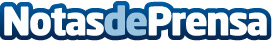 El 17,6 % de los españoles tiene intención de gastar más este año durante sus vacaciones de veranoDatos de contacto:Nota de prensa publicada en: https://www.notasdeprensa.es/el-176-de-los-espanoles-tiene-intencion-de_1 Categorias: Finanzas http://www.notasdeprensa.es